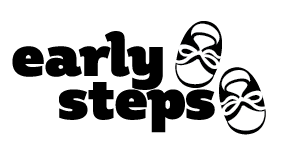 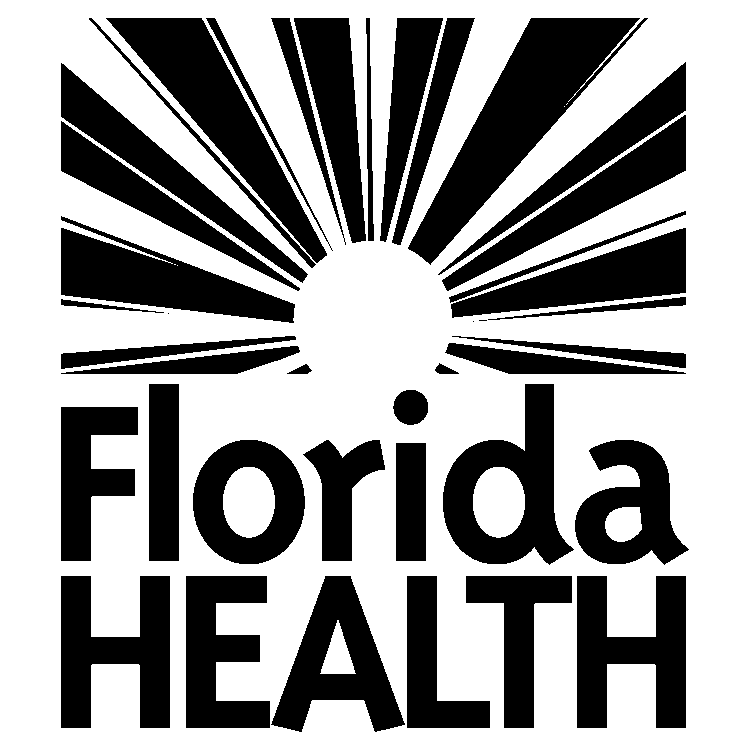 Cita para evaluación de elegibilidadEarly Steps (Pasos Tempranos) les da la bienvenida a child’s name y a su familiaEsperamos con gusto conocerlos en la próxima evaluación de elegibilidad.Fecha:  									Hora: 			Lugar: 												___________La reunión de evaluación de elegibilidad puede durar hasta dos horas, por lo que recomendamos traer leche en fórmula, jugo, refrigerios, pañales, etc. (cualquier cosa que crea que puede necesitar su hijo).  Algunas familias sienten que es útil traer a otros familiares o a otras personas de apoyo. Nuestro programa utilizará una herramienta de evaluación adecuada, observaciones y sus informes para determinar si su hijo es elegible para los servicios de Early Steps.  Cuando se complete la evaluación y revisión de elegibilidad, hablaremos sobre los resultados y las recomendaciones.  Si su hijo califica para los servicios de Early Steps, se desarrollará un Individualized Family Support Plan (IFSP).  Usted recibirá una copia del IFSP donde está el resumen de los resultados de la evaluación. Con su autorización firmada, se enviará una copia del informe del IFSP al pediatra de su hijo así como a cualquier otra agencia o especialista médico que usted solicite.Si usted no puede cumplir con la cita programada debido a una enfermedad o emergencia familiar, llame inmediatamente a su Coordinador de servicios para cambiarla o cancelarla.  Si su hijo está enfermo (vómito, fiebre, diarrea, secreción nasal verde, empezó a tomar antibiótico en las últimas 24 horas), favor de cambiar la cita programada.  Deseamos que su hijo tenga la oportunidad de ser evaluado en su mejor momento. También queremos proteger a otros para que no se enfermen.  Instrucciones adicionales:¡Gracias y esperamos verlos pronto!Coordinador de servicios:Teléfono:Correo electrónico: